متوسطة شنشونة لخضر قديلة                                                      التاريخ: 2017/02/27  المستـوى1 متوســط                                                                  المـدة : سـاعتانمتوسطة شنشونة لخضر قديلة                                                      التاريخ: 2017/02/27  المستـوى1 متوســط                                                                  المـدة : سـاعتانمتوسطة شنشونة لخضر قديلة                                                      التاريخ: 2017/02/27  المستـوى1 متوســط                                                                  المـدة : سـاعتانالاختبار الثاني فـي مـادة الـرياضيــات الاختبار الثاني فـي مـادة الـرياضيــات الاختبار الثاني فـي مـادة الـرياضيــات  التمرين الأول  :(3ن) احسب ما يلي بوضع العملية عموديا:                                      ,                      أعط رتبة مقدار في كل حالة من الحالات التالية:أ) ب)   ج)  -3أنجز القسمة العشرية:7           ÷         .             22    12÷                       296,4اعط القيمة المقربة بالنقصان الى0 ,01 (جزء من مائة( لحاصل قسمة  22 على 7     اعط القيمة المضبوطة لحاصل قسمة   296,4  على 12التمرين الثاني: (3ن)يحفظ وائل من القرآن الكريم 24 حزبا يزيد عن حفظ أخته ندى ب 9 أحزاب .حل هذه المشكلة بالاستعانة بتمثيل مناسب كم تحفظ ندى من حزبالتمرين الثالث:  (5ن)ارسم دائرة  مركزها  ونصف قطرها  ثم عين عليها نقطة .عين النقطة  من هذه الدائرة حيث  .ما نوع المثلث ؟علل إجابتك.ارسم مثيلا للقوس  . Belhocine : https://prof27math.weebly.com/الوضعية الإدماجية (8ن) : اليك الشكل التالي  يمثل حديقة المدرسة القرآنية .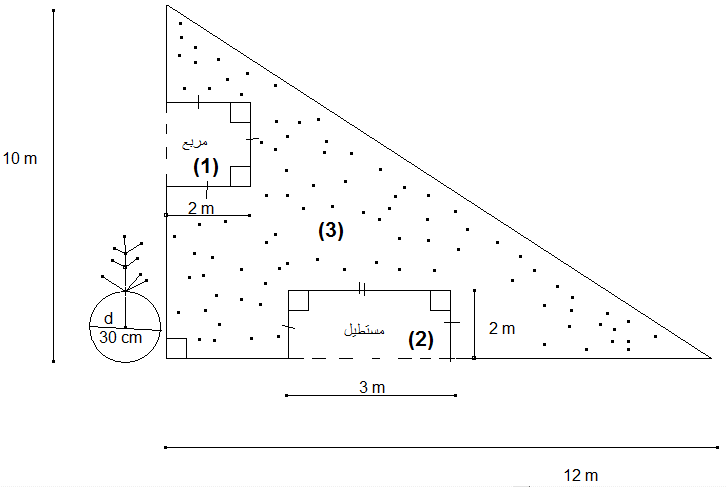 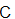 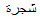 الجزء الأول :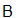 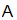  احسب مساحة الشكل (1). احسب مساحة الشكل (2).احسب مساحة المثلث ABC. احسب ساحة الشكل (3) .الجزء الثاني : تقدم احد المحسنين بالبرع لتبليط الشكل (3).اذا كان ثمن متر المربع الواحد  500 DA –احسب المبلغ الذي تبرع به.-أراد محمد ان يساهم في الأجر ، ففكر في وضع سياج صغير حول الشجرة الواقعة بجوار الحديقة .- ساعده في معرفة طول السياج(المحيط)،علما ان قطر الدائرة التي تحيط بالشجرة: d=30cm -اعط رتبة مقدار للطول السياج .  Belhocine : https://prof27math.weebly.com/ التمرين الأول  :(3ن) احسب ما يلي بوضع العملية عموديا:                                      ,                      أعط رتبة مقدار في كل حالة من الحالات التالية:أ) ب)   ج)  -3أنجز القسمة العشرية:7           ÷         .             22    12÷                       296,4اعط القيمة المقربة بالنقصان الى0 ,01 (جزء من مائة( لحاصل قسمة  22 على 7     اعط القيمة المضبوطة لحاصل قسمة   296,4  على 12التمرين الثاني: (3ن)يحفظ وائل من القرآن الكريم 24 حزبا يزيد عن حفظ أخته ندى ب 9 أحزاب .حل هذه المشكلة بالاستعانة بتمثيل مناسب كم تحفظ ندى من حزبالتمرين الثالث:  (5ن)ارسم دائرة  مركزها  ونصف قطرها  ثم عين عليها نقطة .عين النقطة  من هذه الدائرة حيث  .ما نوع المثلث ؟علل إجابتك.ارسم مثيلا للقوس  . Belhocine : https://prof27math.weebly.com/الوضعية الإدماجية (8ن) : اليك الشكل التالي  يمثل حديقة المدرسة القرآنية .الجزء الأول : احسب مساحة الشكل (1). احسب مساحة الشكل (2).احسب مساحة المثلث ABC. احسب ساحة الشكل (3) .الجزء الثاني : تقدم احد المحسنين بالبرع لتبليط الشكل (3).اذا كان ثمن متر المربع الواحد  500 DA –احسب المبلغ الذي تبرع به.-أراد محمد ان يساهم في الأجر ، ففكر في وضع سياج صغير حول الشجرة الواقعة بجوار الحديقة .- ساعده في معرفة طول السياج(المحيط)،علما ان قطر الدائرة التي تحيط بالشجرة: d=30cm -اعط رتبة مقدار للطول السياج .  Belhocine : https://prof27math.weebly.com/ التمرين الأول  :(3ن) احسب ما يلي بوضع العملية عموديا:                                      ,                      أعط رتبة مقدار في كل حالة من الحالات التالية:أ) ب)   ج)  -3أنجز القسمة العشرية:7           ÷         .             22    12÷                       296,4اعط القيمة المقربة بالنقصان الى0 ,01 (جزء من مائة( لحاصل قسمة  22 على 7     اعط القيمة المضبوطة لحاصل قسمة   296,4  على 12التمرين الثاني: (3ن)يحفظ وائل من القرآن الكريم 24 حزبا يزيد عن حفظ أخته ندى ب 9 أحزاب .حل هذه المشكلة بالاستعانة بتمثيل مناسب كم تحفظ ندى من حزبالتمرين الثالث:  (5ن)ارسم دائرة  مركزها  ونصف قطرها  ثم عين عليها نقطة .عين النقطة  من هذه الدائرة حيث  .ما نوع المثلث ؟علل إجابتك.ارسم مثيلا للقوس  . Belhocine : https://prof27math.weebly.com/الوضعية الإدماجية (8ن) : اليك الشكل التالي  يمثل حديقة المدرسة القرآنية .الجزء الأول : احسب مساحة الشكل (1). احسب مساحة الشكل (2).احسب مساحة المثلث ABC. احسب ساحة الشكل (3) .الجزء الثاني : تقدم احد المحسنين بالبرع لتبليط الشكل (3).اذا كان ثمن متر المربع الواحد  500 DA –احسب المبلغ الذي تبرع به.-أراد محمد ان يساهم في الأجر ، ففكر في وضع سياج صغير حول الشجرة الواقعة بجوار الحديقة .- ساعده في معرفة طول السياج(المحيط)،علما ان قطر الدائرة التي تحيط بالشجرة: d=30cm -اعط رتبة مقدار للطول السياج .  Belhocine : https://prof27math.weebly.com/		الصفحة -2-بالتـوفيــق أستاذة المادة